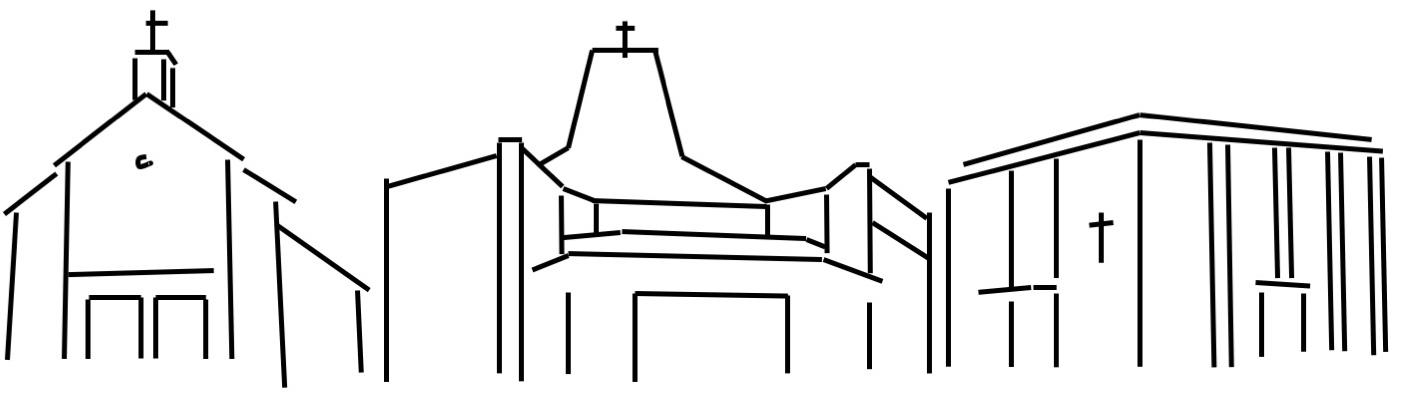 FruchtbarkeitWas macht ein fruchtbares Leben aus?Was macht eine Heilige, einen Heiligen aus?Heiligkeit zeigt sich nicht im Spektakulären.Sie lebt in der alltäglichen Verbundenheitmit den Nächsten in Familie, Freundschaft, Beruf:in der Nähe zu Gott und der Welt.Das Bild vom Weinstock und den Rebzweigenlässt uns Heiligkeit neu verstehen.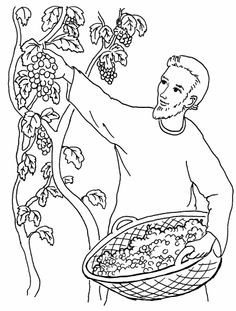 Heiligkeit ist von uns aus Teilhabe –von Christus aus Teilgabe –an Gottes Licht und Leben.Heiligkeit ist Leben,in dem Gottes Liebe gefruchtet hat.Dorothee Sandherr-Klemp (zu Joh 15,1–8)
aus: Magnificat. Das Stundenbuch 04/2024,Verlag Butzon & Bercker, Kevelaer; www.magnificat.deIn PfarrbriefsericeSofern nicht anders angegeben, finden die Kollekten an den Wochenenden für die Pfarrgemeinde statt.Gottesdienste freitags in St. HeinrichAb sofort finden alle Gottesdienste am Freitag in St. Heinrich wieder in der Kirche statt und nicht im Pfarrheim.Visitation / Infoabend Der Infoabend für die Visitation im August von Bischof Bongartz ist am Dienstag, d. 17. April um 19 Uhr in St. Bernward statt. Frau Dr. Carmen Diller wird den Gremien und allen Interessierten über die Neuausrichtung der Visitation berichten. Herzliche Einladung dazu.Gottesdienst der FirmlingeAm Sonntag, d. 21. April gestalten die Firmlinge den Gottesdienst um 9:30 Uhr in St. Bernward. Im Anschluss an die Hl. Messe wird es einen Kuchenverkauf geben. Alle Gemeindemitglieder sind herzlich eingeladen, sich diesen schmecken zu lassen.  PfarrgemeideratssitzungDie nächste Sitzung findet am Dienstag 23. April um 19 Uhr im Pfarrheim von St. Hedwig statt.Firmung / ErstkommunionAm Dienstag, d. 30. April um 18 Uhr findet die Firmung in St. Heinrich statt. Die Erstkommunion feiern wir am 4. Mai um 10:30 Uhr auch in St. Heinrich.  Beichtgelegenheit:Bitte wenden Sie sich an Pfarrer Drabik, Pater Alex oder das Pfarrbüro.Tauftermine:Für die Tauftermine nehmen Sie bitte Kontakt mit Pfarrer Drabik oder dem Pfarrbüro auf.Öffnungszeiten des Pfarrbüros St. Bernward:ÜPE-Team Braunschweig
für die Pfarreien St. Bernward und Hl. Geist:
Kontoverbindung:IBAN DE25 2505 0000 0002 8464 00Pfarrmitteilungen der Kath. Pfarrei St. Bernward Braunschweig
13. April - 28. April 2024Kath. Pfarrei St. Bernward BraunschweigSt. Hedwig RüningenSt. Bernward HeidbergSt. Heinricht Südstadt06/2024Pfarr – Info13.04 bis 28.04Samstag,10:00 Uhr13. April 2024 [Hl. Martin I.]Kommunionvorbereitung mit Kerzenverzierung und Erstbeichte17:00 UhrWortgottesfeier mit Kommunionausteilung in St. HedwigSonntag,14. April 2024 [3. Sonntag der Osterzeit]09:30 UhrHl. Messe in St. Bernward++ Eltern Elisabeth und Josef Hylla, ++ Brüder Gerhard und Josef Hylla und ++ Angehörige; + Robert Rathmann zum Jahrestag und ++ Eltern und Geschwister11:00 UhrHl. Messe mit Kinderkirche in St. HeinrichIn Gedanken zur Mutter Gottes von Frau Borsch; ++Eltern Peikert und Koloch, ++ Helmut, Gerhard, Irene und Gabriele Peikert; + Georg NieringDienstag,16. April 2024 [Dienstag der 3. Osterwoche]18:00 UhrHl. Messe in St. HedwigDonnerstag,18. April 2024 [Donnerstag der 3. Osterwoche]15:00 UhrHl. Messe anschl. Seniorennachmittag in St. BernwardFreitag,19. April 2024 [Hl. Leo IX.]14:30 UhrRosenkranz in St. Heinrich15:00 Uhr18:00 UhrHl. Messe in St. HeinrichFirmvorbereitung in St. Bernward (Offener Abschluss am Lagerfeuer)Samstag,20. April 2024 [Samstag der 3. Osterwoche]Kollekte:10:00 UhrCaritaskollekteFirmvorbereitung in St. Bernward17:00 UhrHl. Messe in St. Hedwig+Martin Bierat und ++ Eltern; ++ Alois und Christian PietschSonntag,21. April 2024 [4. Sonntag der Osterzeit]Kollekte:Caritaskollekte09:30 UhrHl. Messe Jugendmesse mit Firmilingen in St. Bernward+ Christof Wolny und alle ++ der Familie Kaletta; + Alexander Golomb und für ++ Anna und Peter Matyschiok11:00 UhrWortgottesfeier mit Kommunionausteilung in St. HeinrichDienstag,23. April 2024 [Hl. Georg]18:00 UhrHl. Messe in St. Hedwig++ Ursel und Theo HunoldFreitag,26. April 2024 [Freitag der 4. Osterwoche]14:30 UhrRosenkranz in St. Heinrich15:00 Uhr17:00 UhrHl. Messe in St. Heinrich+ Henryk Bartkowski zum ersten TodestagFirmvorbereitung in St. Bernward (Nacht der Versöhnung)Samstag,27. April 2024 [Hl. Petrus Kanisius]Kollekte:10:30 UhrProjekt St. BernwardÜben der Firmlinge in St. Heinrich11:00 UhrTaufgottesdienst Erik Böttner in St. Bernward17:00 UhrHl. Messe in St. Hedwig++ Hildegard und Otto Mann, ++ Eltern Bronislawa und Domenik Pieronczyk, ++ Ang. der Familie Pieronczyk und WiosnaSonntag,28. April 2024 [5. Sonntag der Osterzeit]Kollekte:Projekt St. Bernward09:30 UhrHl. Messe in St. Bernward++ Rosa, Ursula und Stefan Nadolski, + Barbara Gastrich, + Anna Gostomski und alle ++ der Familien Herrmann11:00 UhrHl. Messe; Abschlussgottesdienst der Firmlinge in St. Heinrich+ Gerhard Filipczek, und + Wolfgang Wieczorek; + Peter und Pauline Schliwa, ++ Geschwister und Ang.